Name:     										Date:Ergonomics principles can be applied through tools, instruments, workstations, and work practices.A. TrueB. FalseWMSDs are injuries to ________.A. OrgansB. Soft tissueC. Hard tissueD. The epidermis3) A WMSD typically results from a single, traumatic event.A. TrueB. False4) The most common type of injury in the workplace is ________.A. TendonitisB. A bone fractureC. A cut or lacerationD. Muscle sprains, strains, or tears 5) Choose all that apply. It is recommended to take periodic breaks from ______.A. Excessive forceB. Repetitive motionC. Excessive vibrationD. Extreme temperaturesE. Crouching and kneeling6) Choose all that apply. Examples of neutral alignment include _____.A. Wrists bent at angles B. Head looking forward, not tiltingC. Elbows extended away from the bodyD. When standing, aligning ears, shoulders, hips, knees, and ankles7) Lift with the ______.A. LegsB. BackC. ArmsD. Waist8) Localized vibrations are typically experienced in _______ when operating power tools.A. The whole bodyB. Legs and feetC. Hands and armsD. The back and shoulders9) Recreational sports outside of work are always beneficial to your health.A. TrueB. False10) Employees performing identical tasks under the same conditions have the same susceptibility to WMSDs.A. TrueB. False11) Choose all that apply. Ergonomics programs have the benefit of _____.A. Reducing the number of people reporting ergonomic hazardsB. Reducing absenteeismC. Lowering worker compensation costsD. Improving work quality12) Report any signs or symptoms of WMSDs as soon as they develop.A. TrueB. False13) Match the type of control with the example.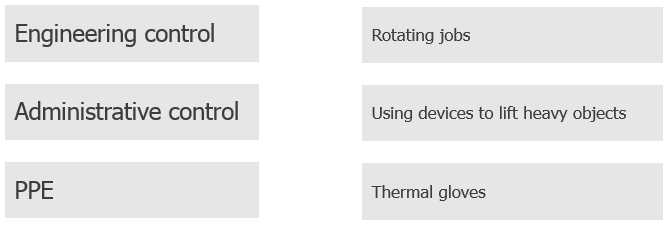 14) The most effective type of controls are ______.A. PPEB. Engineering controlsC. Administrative controlsAnswer Key1. A				2. B				3. B			4. D	5. A, B, C, D & E			6. B & D		7. A		8. C9. B 10. B11. B, C & D12. A13. 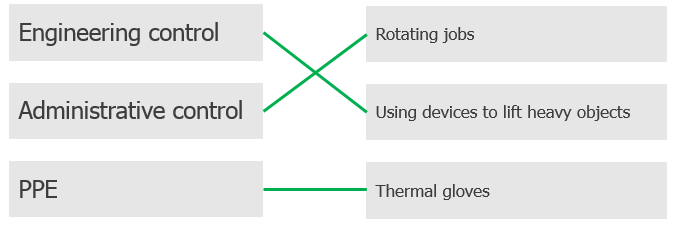 14. B